MODULO PRENOTAZIONE PER LA SCINTIGRAFIA OSSEA POLIFASICAAllo scopo di valutare la corretta indicazione alla Scintigrafia Ossea Polifasica si prega di compilare in stampatello personalmente o con il Medico curante, il seguente questionario. Il questionario, compilato in tutte le sue parti pena l’annullamento dell’esame, dovrà essere riconsegnato personalmente presso la Segreteria del Servizio di Medicina Nucleare o tramite fax: 080.3055328 o email: mednucleare@miulli.it La data, l’ora e le istruzioni per l’esecuzione dell’esame verranno comunicate solo dopo il ricevimento del questionario compilato.NOME…………………………………………….COGNOME……………………………………………………………………………………..CODICE FISCALE…………………………………………………………codice esenzione………………………………………………….RESIDENTE A……………………………………VIA, N° CIVICO, CAP……………………………………………………………………….TELEFONO……………………………………....................CELLULARE………………………. FAX……………………………………..MEDICO RICHIEDENTE L’ESAME ………………………………TELEFONO ……………………..FIRMA…………………………..STORIA CLINICA RECENTE E MOTIVI DELL’ESAME:QUESITO CLINICO:SINTOMI: ………………………………………............................................................................................................INTERVENTO CHIRURGICO (data): ………………………………………………………………………………………………………….TRAUMI PREGRESSI: ………………………………………………………………………………………………………………………………	LEUCOCITI: 		VES: 			PCR: 			PROCALCITONINA: EMOCOLTURE: ………………………………………………………………………………………………………………………………………TERAPIA:   Allegare:Impegnativa:89.03 (cod. reg. 49011) ANAMNESI E VALUTAZIONE, DEFINITE COMPLESSIVE 92.14.2 (cod.reg. 50505) SCINTIGRAFIA OSSEA O ARTICOLARE SEGMENTARIA POLIFASICA  92.14.1 (cod.reg. 50493) SCINTIGRAFIA OSSEA O ARTICOLARE SEGMENTARIA Fotocopie dei referti di tutte le indagini diagnostiche relative alla patologia in esame e lettera di dimissione: visite, relazioni cliniche, lettere dimissione, TC, RM, Rx, PET/CT, scintigrafie.Al momento di eseguire l’esame verrà richiesto di firmare il “consenso informato” e la dichiarazione di non essere in gravidanza.								Firma………………………………………….FAC-SIMILE IMPEGNATIVA CORRETTA per la scintigrafia ossea polifasica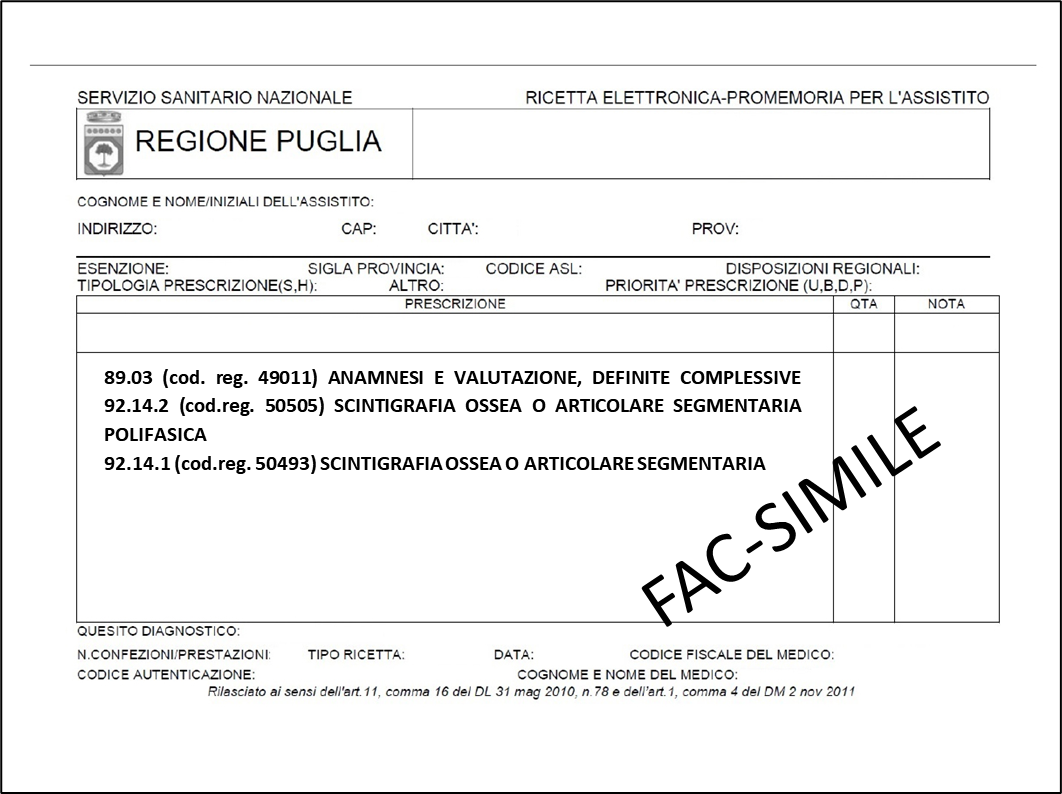 